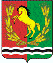 АДМИНИСТРАЦИЯМУНИЦИПАЛЬНОГО ОБРАЗОВАНИЯ ЧКАЛОВСКИЙ  СЕЛЬСОВЕТАСЕКЕЕВСКОГО  РАЙОНА  ОРЕНБУРГСКОЙ  ОБЛАСТИП О С Т А Н О В Л Е Н И Е08.10.2021                                        п. Чкаловский		                              55-пО внесении изменений в постановление от 14.09.2017 № 56-п «Об утверждении положения о порядке формирования, ведения и опубликования Перечня  муниципального имущества свободного от прав третьих лиц, (за исключением имущественных прав субъектов малого и среднего предпринимательства), предназначенного для предоставления его во владение и (или) в пользование на долгосрочной основе (в том числе по льготным ставкам арендной платы) субъектам малого и среднего предпринимательства и организациям, образующим инфраструктуру поддержки субъектов малого и среднего предпринимательства, порядке и условиях предоставления в аренду имущества из указанного перечня»        В соответствии с Федеральным законом «О внесении изменений в Федеральный закон «О развитии малого и среднего предпринимательства в Российской Федерации» и статьи 1 и 2 Федерального закона «О внесении изменений в Федеральный закон «О развитии малого и среднего предпринимательства в Российской Федерации» , в целях формирования единого реестра субъектов малого и среднего предпринимательства – получателей поддержки»,  руководствуясь Уставом муниципального образования Чкаловский сельсовет, постановляет:Внести в  постановление администрации муниципального образования Чкаловский сельсовет  от  14.09.2017 № 56-п «Об утверждении положения о порядке формирования, ведения и опубликования Перечня  муниципального имущества свободного от прав третьих лиц, (за исключением имущественных прав субъектов малого и среднего предпринимательства), предназначенного для предоставления его во владение и (или) в пользование на долгосрочной основе (в том числе по льготным ставкам арендной платы) субъектам малого и среднего предпринимательства и организациям, образующим инфраструктуру поддержки субъектов малого и среднего предпринимательства, порядке и условиях предоставления в аренду имущества из указанного перечня» следующие изменения:в названии постановления после слов «субъектам малого и среднего предпринимательства» добавить слово «самозанятым» и далее по тексту после слов «субъектам малого и среднего предпринимательства» добавить слово «самозанятым»;Внести изменения в  приложение к постановлению администрации муниципального образования Чкаловский сельсовет  от  14.09.2017 № 56-п: в названии Порядка после слов «субъектам малого и среднего предпринимательства» добавить слово «самозанятым» и далее по тексту после слов «субъектам малого и среднего предпринимательства» добавить слово «самозанятым».        3. Постановление вступает в силу после  обнародования.Глава муниципального образования                                              И.Р. ХакимовРазослано: в дело-2, прокурору района, администрацию Асекеевского района 